KOMUNIKAT DO EMERYTÓW I RENCISTÓW UEKKraków, 29.05.2020r.Szanowni  Państwo,w związku z  ryzykiem zarażenia wirusem SARS-CoV-2 uruchomione zostały dla Państwa dodatkowe, alternatywne drogi składania wniosków o „wczasy pod gruszą.”Skrzynka mailowa  dedykowana wnioskom pracowników oraz emerytów i rencistów UEK: grusza@uek.krakow.pl Wniosek przesłany w formie skanu powinien być czytelnie wypełniony oraz zawierać wszystkie niezbędne załączniki tj. :Dla osób o przychodzie poniżej 3500 zł na osobę w rodzinie, skan lub zdjęcie rozliczenia rocznego, odcinka  renty lub emerytury (nie zostanie wydrukowany, zostanie usunięty ze skrzynki mailowej  niezwłocznie po zweryfikowaniu wniosku).W przypadku dzieci, które mają więcej niż 18 lat i nadal się uczą (nie starsze niż urodzone w roku 1995) skan lub zdjęcie podbitej  legitymacji szkolnej lub studenckiej lub zaświadczenie o kontynuacji nauki wydane przez szkołę/ uczelnię. Zamykana skrzynka/ urna  umieszczona obok wejścia w Budynku Głównym ( po prawej stronie) do której można wrzucić wniosek zarówno pracownika jak i emeryta lub rencisty UEK.Poczta Polska, kompletne wnioski wraz załącznikami (jw.)prosimy przesyłać na adres:Uniwersytet Ekonomiczny w KrakowieDZIAŁ SOCJALNYUl. Rakowicka 2731-510 KrakówKopie rozliczeń rocznych zostaną zniszczone niezwłocznie po weryfikacji wniosku.Osobiście w Dziale Socjalnym (Budynek Główny, pokój 210B) z uwzględnieniem poniższego harmonogramu:Pracownicy: wtorki i czwartki w godzinach 11:00-14:00 oraz poniedziałki i piątki w godzinach 9:00-11:00Emeryci i renciści UEK: wtorki i czwartki w godzinach 9:00-11:00 Harmonogram może ulec zmianie, o czym zostaną Państwo z wyprzedzeniem poinformowani. 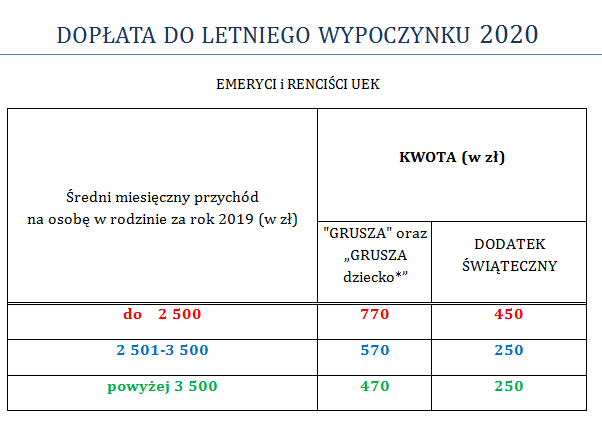 Informujemy, iż w uzgodnieniu z Sekcją Płac DSP oraz Kwesturą wypłata powyższych świadczeń dla EMERYTÓW I RENCISTÓW UEK nastąpi tak jak dotychczas, około połowy października. Wszystkie powyższe informacje, jak również druki wniosków do pobrania znajdziecie Państwo na stronie Działu Socjalnego.W razie pytań i wątpliwości prosimy o kontakt:farnausa@uek.krakow.plcykowska@uek.krakow.pltel. 12 293 54 77